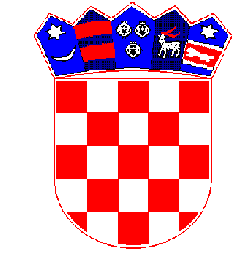 REPUBLIKA HRVATSKAPRIMORSKO-GORANSKA ŽUPANIJAGRAD CRESGRADONAČELNIKKlasa: 011-01/19-1/15Ur.broj:2213/02-03-19-Cres, 2. prosinca 2019.GRADSKO VIJEĆEPRIJEDLOG ZA DONOŠENJE ODLUKE O PRIVREMENOJ ZABRANI IZVOĐENJA RADOVA Pravni osnov i obrazloženje:	Pravni osnov za donošenje Odluke o privremenoj zabrani izvođenja radova je članak 132. Zakona o gradnji („Narodne novine“ RH, br. 153/13 i 20/17) prema kojem predstavničko tijelo jedinice lokalne samouprave, po prethodno pribavljenom mišljenju turističke zajednice, može odlukom za određene vrste građevina, na određenim područjima, odrediti razdoblje iduće kalendarske godine i vrijeme u kojem se ne mogu izvoditi zemljani radovi i radovi na izgradnji konstrukcije. 	Odluka se ne odnosi na građevine, odnosno radove za čije je građenje odnosno izvođenje utvrđen interes Republike Hrvatske; uklanjanje građevina na temelju rješenja građevinske inspekcije ili odluke drugog tijela državne vlasti i na građenje građevina, odnosno izvođenje radova u godini u kojoj je odluka stupila na snagu.	Prijedlogom Odluke se predlaže da se na području Grada Cresa u određenim naseljima zabrani izvođenje radova u vremenu od 1. srpnja do 31. kolovoza 2020. godine. U određenim slučajevima mogu se izvoditi građevinski radovi i u vrijeme zabrane, a gradonačelnik može odobriti izvođenje radova kada se radi na većim projektima od posebnog interesa.	Nadzor nad provedbom ove Odluke provode komunalni redari temeljem Zakona o građevinskoj inspekciji („Narodne novine“ RH, br. 153/13, 115/18). Isto tako komunalni redari izriču novčane kazne ako investitor ne poštuje rješenje o privremenoj zabrani prema Naputku o novčanim kaznama koje izriču komunalni redari u provedbi Zakona o građevinskoj inspekciji, kojega je donijelo Ministarstvo graditeljstva i prostornog uređenja (“Narodne novine“ RH br. 23/18).	Za Prijedlog odluke o privremenoj zabrani izvođenja radova provedeno je javno savjetovenje u razdoblju od 16. listopada do 18. studenog 2019. U tom razdoblju nije pristigla ni jedna primjedba ili prijedlog.	Predlaže se Gradskom vijeću usvajanje Odluke o privremenoj zabrani izvođenja radova.TEKST AKTA:Na temelju članka 132. Zakona o gradnji (“Narodne novine” RH, br. 153/13, 20/17) i članka 29. Statuta Grada Cresa (“Službene novine Primorsko – goranske županije”, br. 29/09, 14/13, 5/18, 25/18) Gradsko vijeće Grada Cresa na sjednici održanoj dana  __________ 2019.godine, donijelo je sljedeću ODLUKUO PRIVREMENOJ ZABRANI IZVOĐENJA RADOVA Članak 1.	Ovom Odlukom privremeno se zabranjuje izvođenje zemljanih radova i radova na konstrukciji građevine (u daljnjem tekstu: građevinski radovi) na građevinskom području određenih naselja Grada Cresa odnosno određuju se vrste radova, područje zabrane, razdoblje kalendarske godine i vrijeme u kojem se privremeno ograničava i zabranjuje izvođenje građevinskih radova, utvrđuju se razlozi zbog kojih se u pojedinim slučajevima mogu izvoditi građevinski radovi te provođenje nadzora.Članak 2.	Pod građevinskim radovima u smislu ove Odluke smatraju se prethodni i pripremni zemljani radovi (iskopi i dr.), tesarski radovi, armirački radovi, betonski radovi, zidarski radovi, krovopokrivački radovi i ostali građevinki radovi u i oko građevine, a obavljaju se uz pomoć radnih strojeva, kompresora, kamiona, graevinskih miješalica, udarnih čekića i sličnih naprava kojima se proizvodi buka i prašina u okolišu. Članak 3.	Privremeno se zabranjuje izvođenje građevinskih radova iz članka 2. ove Odluke na svim vrstama građevina, u vremenu od 00.00 do 24.00 sata, u razdoblju od 1. srpnja do 31. kolovoza, na građevinskim područjima svih naselja na području Grada Cresa.Članak 4.		U razdoblju i vremenu zabrane izvođenja radova utvrđenim u članku 3. ove Odluke, iznimno se mogu izvoditi građevinski radovi iz članka 2. u sljedećim slučajevima:građenje objekata za koje je odlukom Vlade RH ili posebnim zakonom utvrđen interes Republike Hrvatske,hitni radovi na popravcima objekata i uređaja komunalne i ostale infrastrukture koji se javljaju nenadano i kojima se sprječava nastanak posljedica opasnih za život i zdravlje ljudi kao i veća oštećenja nekretnine,nužni radovi na popravcima građevina kada zbog oštećenja postoji opasnost za život i zdravlje ljudi,izvođenje radova na uklanjanju građevina na temelju inspekcijskog rješenja ili odluke drugog državnog tijela državne vlasti, a traži se žurno postupanje.odlukom Gradonačelnika kada se radi o izvođenju radova od značaja za Grad Cres ili kada se radi o gradnji građevina predškolske, školske, zdravstvene, socijalne, sportske, kulturne namjene ili objekata komunalne infrastrukture ili o radovima kojima se poboljšava energetska učinkovitost zgrada ili o radovima financiranim sredstvima europskih fondova i nacionalnih fondova.Članak 5.	Nadzor nad provedbom ove Odluke provode komunalni redari Grada Cresa sukladno odredbama Zakona o građevinskoj inspekciji („Narodne novine“ RH, broj 153/13, 115/18).Članak 6.	Novčana kazna za investitora, odnosno vlasnika građevine koji izvodi građevinske radove tijekom razdoblja privremene zabrane iz članka 3. ove Odluke, određena je Naputkom o novčanim kaznama koje izriču komunalni redari u provedbi Zakona o građevinskoj inspekciji („Narodne novine“ RH, br. 23/18) koji je donijelo Ministarstvo graditeljstva i prostornog uređenja.Članak 7.	Stupanjem na snagu ove Odluke prestaje vrijediti Odluka o određivanju razdoblja godine i vremena u kojemu se ne mogu graditi građevine odnosno izvoditi građevinski radovi na određenim područjima Grada Cresa („Službene novine Primorsko-goranske županije“ br. 24/04, 3/10).Članak 8.	Ova Odluka objaviti će se u „Službenim novinama Primorsko – goranske županije“, a stupa na snagu 1. siječnja 2020.godine.Klasa: 011-01/19-1/15Ur.broj:2213/02-01-19Cres, ____2019.GRAD CRESGRADSKO VIJEĆEPredsjednikMarčelo Damijanjević